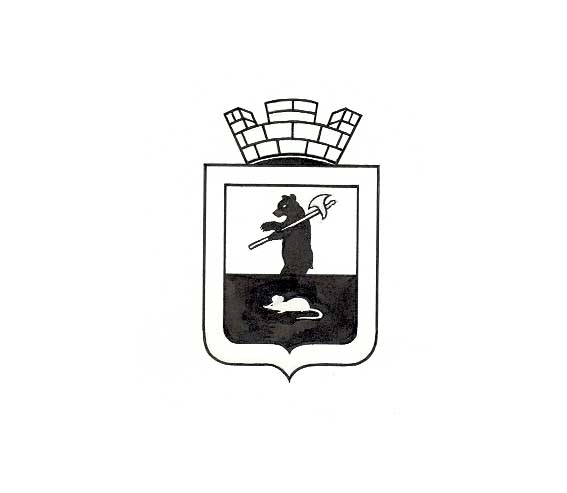 АДМИНИСТРАЦИЯ Мышкинского муниципальногО рАЙОНаПОСТАНОВЛЕНИЕг. МышкинО внесении изменений в Постановление администрации Мышкинского муниципального района от 27.09.2012 года № 773 «Об утверждении Положения о разработке, формировании, 
реализации и утверждении ведомственных, 
муниципальных целевых программ 
Мышкинского муниципального района»В соответствии с Бюджетным Кодексом Российской Федерации, Уставом Мышкинского муниципального района,АДМИНИСТРАЦИЯ ПОСТАНОВЛЯЕТ:1. Внести в Постановление администрации Мышкинского муниципального района от 27.09.2012 года №773 «Об утверждении Положения о разработке, формировании, реализации и утверждении ведомственных, муниципальных целевых программ Мышкинского муниципального района» следующие изменения:1.1. Положение о разработке, формировании, реализации и утверждении ведомственных, муниципальных целевых программ Мышкинского муниципального района изложить в новой редакции (приложение № 1).1.2. Порядок проведения и определения критериев оценки эффективности
реализации муниципальных программ изложить в новой редакции (приложение № 2).2. Опубликовать постановление в газете «Волжские зори».3. Постановление вступает в силу с момента официального опубликования.4. Контроль за исполнением  постановления оставляю за собой.Глава Мышкинского муниципального района                                      А.Г. КурицинПриложение № 1 к постановлению администрации Мышкинского Муниципального районаот  «13» 12.2013   № 1024ПОЛОЖЕНИЕо разработке, формировании, реализации и утверждении ведомственных, муниципальных целевых программ Мышкинского муниципального районаНастоящее Положение в соответствии с Бюджетным кодексом Российской Федерации определяет основные требования к порядку разработки, формирования, реализации, утверждения ведомственных, муниципальных целевых программ и направлено на определение механизма решения приоритетных проблем социально-экономического развития Мышкинского муниципального района.Статья 1. Основные понятия1. Ведомственная целевая программа (далее - ведомственная программа) - увязанный по задачам, ресурсам, срокам осуществления комплекс мероприятий, реализуемых субъектом бюджетного планирования, обеспечивающих эффективное решение приоритетных внутриотраслевых задач текущей деятельности в сфере социально-экономического развития Мышкинского муниципального района.2. Ведомственная программа утверждается на срок от 1 года до 3 лет.3. Муниципальная целевая программа (далее - муниципальная программа) представляет комплекс взаимоувязанных проектов и мероприятий, согласованных по ресурсам, исполнителям, срокам реализации и обеспечивающих осуществление расходных обязательств Мышкинского муниципального района, эффективное решение приоритетных стратегических задач социального, экономического, научно-технического, инвестиционного, экологического развития Мышкинского муниципального района.4. Муниципальная программа может состоять из подпрограмм, то есть частей муниципальной программы, направленных на решение конкретных тактических задач в рамках программы. Деление муниципальной программы на подпрограммы осуществляется, исходя из масштабности и степени сложности решения программных проблем, а также необходимости рациональной организации выполнения планируемого комплекса программных мероприятий.5. Муниципальная программа может быть среднесрочной на срок от 1 года до 3 лет, и долгосрочной сроком более 3 лет.6.Мероприятия ведомственной программы не могут дублировать мероприятия муниципальной программы.7. Мероприятия одной муниципальной программы не могут быть включены в другую муниципальную программу. 8. Заказчик ведомственной, муниципальной программы – администрация Мышкинского муниципального района (далее администрация района) либо ее структурное подразделение(согласно функциям, закрепленным в положениях о соответствующих структурных подразделениях).9. Куратор ведомственной, муниципальной программы - структурное подразделение администрации района, ответственное за разработку проекта ведомственной, муниципальной программы.10. Разработчик ведомственной, муниципальной программы – структурное подразделение администрации района (согласно функциям, закрепленным в положениях о соответствующих структурных подразделениях).11. Ответственный исполнитель ведомственной, муниципальной программы - структурное подразделение администрации района, осуществляющие общее руководство по разработке и реализации ведомственной, муниципальной программы.12. Исполнитель ведомственной, муниципальной программы - структурные подразделения администрации района, муниципальные учреждения, иные юридические и (или) физические лица, уполномоченные в установленном действующим законодательством порядке Заказчиком осуществлять реализацию программы или отдельных программных мероприятий.Заказчик может выступать одновременно и разработчиком, и исполнителем, и ответственным исполнителем ведомственной, муниципальной программы.13. План мероприятий ведомственной, муниципальной программы - утверждаемый в составе ведомственной, муниципальной программы и реализуемый в соответствии с ней комплекс последовательных действий, ведущий к намеченной ведомственной, муниципальной программой цели, достижению целевых индикаторов с наименьшими затратами времени и средств.14. Эффективность ведомственной, муниципальной программы - бюджетная, социальная, экономическая, экологическая эффективность реализации.15. Бюджетная эффективность ведомственной, муниципальной программы - соотношение прироста поступлений доходов от реализации программ во все уровни бюджетов Российской Федерации, бюджеты государственных внебюджетных фондов к бюджетным затратам на реализацию ведомственной, муниципальной программы, или экономия бюджетных расходов.16. Социальная эффективность ведомственной, муниципальной программы - положительные изменения в уровне доходов, состоянии здоровья и продолжительности жизни, в уровне рождаемости и смертности, уровне образования, безработицы и иных составляющих уровня и качества жизни населения Мышкинского муниципального района, являющиеся непосредственным результатом реализации ведомственной, муниципальной программы и имеющие количественные и качественные оценки.17. Экономическая эффективность ведомственной, муниципальной программы - соотношение экономических результатов, наступивших вследствие реализации муниципальной программы, и финансовых затрат, связанных с ее реализацией.18. Экологическая эффективность ведомственной, муниципальной программы – соотношение экономических результатов, наступивших вследствие реализации программы, и затрат на сохранение, восстановление природной среды, а также использование и воспроизводство природных ресурсов.19. Целевые индикаторы - измеряемые количественные показатели эффективности реализации ведомственной, муниципальной программы, характеризующие изменение проблемной ситуации и достижение целей ведомственной, муниципальной программы.Статья 2. Этапы разработки, утверждения и реализации ведомственной, муниципальной программы:1. Этапы разработки, утверждения и реализации ведомственной, муниципальной программы:1) отбор проблем для разработки проекта ведомственной, муниципальной программы;2) разработка и утверждение концепции муниципальной программы;3) разработка проекта ведомственной, муниципальной программы;4) рассмотрение, согласование и утверждение ведомственной, муниципальной программы;5) реализация ведомственной, муниципальной программы, включающая осуществление мероприятий ведомственной, муниципальной программы и управление ими;6) контроль за реализацией ведомственной, муниципальной программы;7) отчет о реализации ведомственной, муниципальной программы.2. Разработка проекта ведомственной программы может быть приостановлена или отменена приказом ответственного исполнителя, разработка проекта муниципальной программы может быть приостановлена или отменена постановлением администрации района в случаях:1) изменения социально-экономической ситуации и пересмотра стратегических приоритетов развития Российской Федерации, Ярославской области, Мышкинского муниципального района;2) появления более эффективных механизмов решения проблемы;3) утверждения другой ведомственной, муниципальной программы, поглощающей разрабатываемый проект ведомственной, муниципальной программы по целям и задачам.4) изменения законодательства.Статья 3. Отбор проблем для разработки проекта ведомственной, муниципальной программы1. Критериями отбора проблем для их решения посредством реализации ведомственной программы являются:1). Значимость и ведомственный характер проблемы;2). Преимущества программно-целевого метода решения проблемы;3). Необходимость реализации внутриотраслевых проектов;4). Эффективность технических, организационных и иных мероприятий, предлагаемых к реализации и обеспечивающих социальную, экономическую, бюджетную и иную эффективность;5). Долговременность (устойчивость) результата реализации программы.2. Критериями отбора проблем для их решения посредством реализации муниципальной программы являются:1). Социально-экономическая значимость и межотраслевой (межведомственный) характер проблемы;2). Невозможность решения проблемы в рамках текущего бюджетного финансирования и необходимость дополнительной поддержки;3). Преимущества программно-целевого метода решения проблемы;4). Необходимость межотраслевой (межведомственной) координации для решения проблемы, создание кооперационных связей в технологически сопряженных отраслях для решения проблемы;5). Новизна и эффективность технических, организационных и иных мероприятий, предлагаемых к реализации и обеспечивающих осуществление структурных сдвигов в экономике, а также социальную, экономическую, бюджетную и иную эффективность;6). Консолидация и привлечение инвестиций;7). Долговременность (устойчивость) результата реализации программы;8). Создание условий, стимулирующих инновационное развитие и широкое использование научно-технических достижений.3. Отбор задач или проблем, требующих решения посредством ведомственной, муниципальной программой происходит в рамках разработки и реализации основных направлений деятельности администрации района по решению задач социально-экономического развития района.На основании отобранных задач и проблем заместители главы администрации района и руководители структурных подразделений администрации района принимают решение о составе ведомственных, муниципальных программ по курируемым ими направлениям деятельности.Статья 4. Разработка, утверждение концепции муниципальной программы1. Разработка и реализация муниципальной программы осуществляется в соответствии с принципами:1) обоснование соответствия решения проблемы целям и задачам социально-экономического развития района, целесообразности и необходимости решения проблемы программно-целевым методом;2) возможные варианты решения проблемы, перечень мероприятий для решения проблемы;3) ориентировочные сроки и этапы решения проблемы;4) предложения по целям и задачам программы, целевым индикаторам и показателям эффективности, позволяющим оценивать ход реализации программы по годам;5) предложения по объемам и источникам финансирования программы;6) предварительная оценка ожидаемой эффективности и результативности предлагаемых вариантов решения проблемы;7) предложения по исполнителям мероприятий программы;8) предложения по возможным вариантам форм и методов управления реализации программы.2. Решение о разработке ведомственной программы принимает структурное подразделение администрации района (куратор программы) путем издания приказа.В приказе о разработке ведомственной программы в обязательном порядке указываются:- сроки разработки и реализации ведомственной программы;- заказчик ведомственной программы;- разработчик(и) ведомственной программы.Решение о разработке муниципальной программы по внесенному разработчиком предложению принимает администрация района путем издания постановления, проект которого готовит разработчик.В постановлении о разработке муниципальной программы в обязательном порядке указываются:- сроки разработки и реализации муниципальной программы;- заказчик муниципальной программы;- разработчик(и) муниципальной программы;-структурное подразделение администрации района, ответственное за разработку проекта муниципальной программы (куратор муниципальной программы).Статья 5. Разработка ведомственной, муниципальной программыВедомственная, муниципальная программа должна состоять из следующих разделов:1) Титульный лист ведомственной, муниципальной программы (Приложение № 1);2) Паспорт ведомственной, муниципальной программы (Приложение № 2);3) Характеристика проблемы, на решение которой направлена ведомственная, муниципальная программа, включая анализ причин ее возникновения, целесообразность и необходимость ее решения программно-целевыми методами;4) Социально-экономическая значимость проблемы для населения Мышкинского муниципального района - для муниципальной программы (описание ожидаемых последствий для населения района);5) Цели и задачи ведомственной, муниципальной программы с указанием сроков и этапов её реализации.Требования к целям:- специфичность (должны соответствовать компетенции заказчика программы);- достижимость;- измеряемость (должна существовать возможность проверки достижения цели);- привязка к времени (срок достижения цели).Основные задачи ведомственной, муниципальной программы должны конкретизировать цели программы, способствовать их достижению.6) Целевые индикаторы по годам реализации ведомственной, муниципальной программы – количественные показатели эффективности реализации программ, характеризующие достижение цели в результате реализации программ по годам (Приложение № 3);7) План мероприятий программы (перечень конкретных, детально проработанных и взаимоувязанных мероприятий с указанием исполнителей, сроков исполнения, объемов материально-технических и финансовых ресурсов, а также источников финансирования);8) Обоснование ресурсного обеспечения ведомственной, муниципальной, программы – обоснование объемов, источников и сроков финансирования мероприятий программы по годам реализации в ценах текущих лет;9) Механизм реализации ведомственной, муниципальной программы – организационно-управленческие, экономические, правовые и иные способы достижения целей программы;10) Организация управления ведомственной, муниципальной программой – комплекс организационных мер по реализации программы;11) Контроль за реализацией ведомственной, муниципальной программы – наименование заказчика программы, порядок осуществления контроля за действиями исполнителей мероприятий программы;12) Методика оценки эффективности ведомственной, муниципальной программы;13) Оценка социальной, экономической, бюджетной и экологической (при наличии) эффективности реализации ведомственной, муниципальной программы - описаний последствий при реализации программы, оценка вклада программы в экономическое развитие и оценка эффективности расходования бюджетных средств.Статья 6. Рассмотрение, согласование и утверждение ведомственной, муниципальной программы1. Разработчик ведомственной, муниципальной в установленные постановлением (приказом) сроки формирует проект Программы.2. Проект ведомственной, муниципальной программы представляется разработчиком ведомственной, муниципальной программы в Управление экономики и финансов администрации района для согласования на предмет соответствия основным направлениям деятельности администрации района и наличия оснований для разработки.К проекту ведомственной, муниципальной программы должны быть приложены пояснительная записка, технико-экономическое, социально-экономическое, финансовое и юридическое обоснование.Согласование проекта ведомственной, муниципальной программы осуществляется в течение 10 рабочих дней со дня его поступления в соответствующие структурные подразделения администрации района.3. Проект ведомственной программы подлежит согласованию с заказчиком ведомственной программы. Заказчик ведомственной программы по итогам согласования принимает решение:- о согласовании (проекта) ведомственной программы:- о необходимости доработки проекта ведомственной программы;- о нецелесообразности реализации ведомственной программы по предложенному проекту ведомственной программы.4. Согласованная с заказчиком ведомственная программа утверждается приказом ответственного исполнителя ведомственной программы. Ведомственная программа утверждается в течение 10 дней, после принятия решения о бюджете на очередной финансовый год и плановый период.5. Проект муниципальной программы направляется разработчиком на согласование в первоочередном порядке куратору муниципальной программы, а затем в иные структурные подразделения администрации района. 6. Согласованный проект муниципальной программы направляется ее разработчиком на рассмотрение Совета при главе Мышкинского муниципального района, созданного на основании распоряжения главы Мышкинского муниципального района № 17 от 18.06.2008 года.7. По итогам рассмотрения проекта муниципальной программы принимается одно из следующих решений:- о направлении проекта муниципальной программы на утверждение в установленном действующим законодательством порядке;- о необходимости доработки проекта муниципальной программы;- о нецелесообразности реализации муниципальной программы по предложенному проекту.8. В случае положительного заключения Совета при главе Мышкинского муниципального района муниципальная программа утверждается в сроки и в порядке, установленные действующим законодательством.9. Долгосрочные муниципальные программы подлежат рассмотрению на публичных слушаниях не позднее 1 месяца до дня внесения проекта решения о соответствующем бюджете о районном бюджете в Собрание депутатов Мышкинского муниципального района.10. После утверждения ведомственной, муниципальной программы она включается Управлением экономики и финансов администрации района в реестры ведомственных и муниципальных программ по формам согласно Приложению №4.Статья 7. Финансирование ведомственной, муниципальной программы1. Утвержденная ведомственная, муниципальная программа реализуется за счет средств бюджета Мышкинского муниципального района, а также привлечения средств вышестоящих бюджетов и внебюджетных источников.2. Финансирование ведомственной, муниципальной программы осуществляется в соответствии с планом мероприятий ведомственной, муниципальной программы в пределах средств, предусмотренных решением Собрания депутатов Мышкинского муниципального района о бюджете Мышкинского муниципального района на очередной финансовый год и плановый период на реализацию соответствующей программы.3. Ответственные исполнители ведомственной, муниципальной программы, исполнители мероприятий ведомственной, муниципальной программы, которым предоставляются средства бюджета Мышкинского муниципального района на реализацию программы несут ответственность и обеспечивают контроль за их целевым и эффективным использованием.4. Утвержденные ведомственные, муниципальные программы в течение месяца после принятия решения о внесении изменений в бюджет Мышкинского муниципального района на очередной финансовый год подлежат обязательной корректировке в соответствии со статьей 9 настоящего положения.Статья 8. Управление ведомственной, муниципальной программой1. Управление реализацией ведомственной, муниципальной программы осуществляется ответственным исполнителем ведомственной, муниципальной программы и включает в себя комплекс организационных мер по реализации ведомственной, муниципальной программы.2. Ответственный исполнитель ведомственной, муниципальной программы:1) несет ответственность за достижение поставленной цели и решение задач путем реализации ведомственной, муниципальной программы и за обеспечение достижения значений целевых индикаторов и показателей эффективности;2) обеспечивает реализацию ведомственной, муниципальной программы в соответствии с утвержденным планом мероприятий и в пределах средств, предусмотренных решением Собрания депутатов Мышкинского муниципального района о бюджете на соответствующий финансовый год и плановый период, а также в соответствии с заключенными контрактами (договорами, соглашениями);3) заключает контракты (договоры, соглашения) в случаях, установленных настоящим Положением, и оплачивает произведенные товары (выполненные работы, оказанные услуги) в соответствии с условиями контракта (договора, соглашения);4) направляет в Управление экономики и финансов бюджетную заявку на ассигнования из местного бюджета для финансирования мероприятий программы на соответствующий финансовый год в сроки, установленные для разработки программы социально-экономического развития Мышкинского муниципального района на соответствующие годы.5) разрабатывает меры по привлечению средств из вышестоящего бюджета, внебюджетных источников для реализации мероприятий программы.6) имеет право вносить предложения о внесении изменений в ведомственную, муниципальную программу в соответствии с законодательством.7) имеет право осуществлять перераспределение бюджетных ассигнований между мероприятиями ведомственной, муниципальной программы в пределах средств, предусмотренных решением Собрания депутатов Мышкинского муниципального района о бюджете района на текущий финансовый год и плановый период, на реализацию соответствующей ведомственной, муниципальной программы на основании решения руководителя заказчика программы, согласованного с Управлением экономики и финансов администрации района.Статья 9. Внесение изменений в ведомственную, муниципальную программу1. Внесение изменений в действующую ведомственную программу:1) Внесение изменений в действующую ведомственную программу осуществляется в случаях изменения и/или уточнения целей, задач, мероприятий, показателей, сроков реализации программы, ресурсов, необходимых для реализации ведомственной программы, низких показателей результативности и эффективности ведомственной программы.2) Предложения по внесению изменений в действующую ведомственную программу представляются разработчиком ведомственной программы в Управление экономики и финансов администрации района для согласования на предмет соответствия основным направлениям деятельности администрации района, поставленной тактической задаче и решению задач повышения результативности и эффективности реализации программы.3) Предложения по внесению изменений в действующую ведомственную программу подлежат согласованию с заказчиком программы. По итогам согласования заказчик ведомственной программы принимает решение:- о внесении изменений в ведомственную программу;- о необходимости доработки предложенных изменений в ведомственную программу;- о нецелесообразности внесения изменений в ведомственную программу и продолжении ее реализации в ранее утвержденном виде;- о нецелесообразности дальнейшей реализации ведомственной программы, подготовке итогового отчета и завершении ведомственной программы.4) Предложения по внесению изменений в действующую ведомственную программу, согласованные с заказчиком ведомственной программы, оформляются в виде приказа ответственного исполнителя ведомственной программы.2. Внесение изменений в действующую муниципальную программу:1) Внесение изменений в действующую муниципальную программу осуществляется в случаях изменения и (или) уточнения целей, задач, мероприятий, показателей, куратора, ответственного исполнителя и исполнителей программы, сроков реализации программы, ресурсов, необходимых для реализации программы, низких показателей результативности и эффективности программы.2) Предложения по внесению изменений в действующую муниципальную программу готовятся разработчиком муниципальной программы и оформляются в виде проекта постановления. Предложения по изменению в муниципальную программу направляются на согласование разработчиком в первоочередном порядке куратору муниципальную программу, а затем в иные структурные подразделения администрации района. Согласование проекта постановления об изменении муниципальной программы производится в установленном регламентом администрации района порядке.3) Согласованные изменения муниципальной программы направляются ее разработчиком на рассмотрение Совета при главе Мышкинского муниципального района, созданного на основании распоряжения Главы Мышкинского муниципального района № 17 от 18.06.2008 года.По итогам рассмотрения предложений принимается решение:- о внесении изменений в муниципальную программу;- о необходимости доработки и уточнения предложенных изменений в муниципальную программу;- о нецелесообразности внесения изменений в муниципальную программу и продолжении ее реализации в ранее утвержденном виде;- о нецелесообразности дальнейшей реализации муниципальной программы, подготовке итогового отчета и завершении муниципальной программы.Статья 10. Оценка эффективности и отчет о реализации ведомственной, муниципальной программы1. Контроль за целевым использованием средств местного бюджета, направленных на реализацию ведомственной, муниципальной программы, осуществляется в соответствии с действующим законодательством.2. Ответственный исполнитель ведомственной, муниципальной программы, в целях обеспечения процесса мониторинга и анализа выполнения ведомственной, муниципальной, программы, ежегодно в срок до 01 марта года, следующего за отчетным, направляет в Управление экономики и финансов администрации района отчеты о ходе реализации соответствующей ведомственной, муниципальной программы по установленной форме (Приложение № 5,6).Отчет о ходе реализации ведомственной, муниципальной программы и использовании финансовых средств за отчетный год должен содержать:- информацию о ходе и полноте выполнения всех запланированных программных мероприятий;- данные о целевом использовании бюджетных средств и объемах привлеченных средств иных бюджетов и внебюджетных источников;- сведения о результатах реализации ведомственной, муниципальной программы;- сведения о проблемных ситуациях и недостатках в ходе реализации ведомственной, муниципальной программы, о причинах и мерах, принимаемых по устранению выявленных отклонений.- оценку эффективности результатов реализации ведомственной, муниципальной программы.Критериями оценки эффективности ведомственной, муниципальной программы являются бюджетная, социальная, экономическая и иная эффективность реализации программы, эффективность расходования бюджетных средств.Управление экономики и финансов администрации района на основании отчетов ответственных исполнителей о ходе реализации соответствующих ведомственных, муниципальных программ ежегодно, до 1 апреля, обобщает и представляет главе Мышкинского муниципального района аналитическую записку о выполнении ведомственных, муниципальных программ за истекший год.Статья 11. Контроль за реализацией ведомственной, муниципальной программыКонтроль за реализацией ведомственной, муниципальной программы осуществляет ответственный исполнитель ведомственной, муниципальной программы.       Приложение № 1 к ПоложениюФорма титульного листа ведомственной, муниципальной программыПОЛНОЕ НАИМЕНОВАНИЕВЕДОМСТВЕННОЙ, МУНИЦИПАЛЬНОЙ ПРОГРАММЫПЕРИОД ДЕЙСТВИЯВЕДОМСТВЕННОЙ, МУНИЦИПАЛЬНОЙ ПРОГРАММЫПриложение № 2 к ПоложениюПАСПОРТ ВЕДОМСТВЕННОЙ, МУНИЦИПАЛЬНОЙ ПРОГРАММЫПриложение № 3 к Положению ФОРМА 1План мероприятий ведомственной, муниципальной программыФОРМА 2Информация о целевых индикаторах и показателях эффективности, характеризующих результаты реализации ведомственной, муниципальной программы, подпрограммы _____________________________________________________________________________ по состоянию на ___________________ годаФОРМА 1Приложение 4 к ПоложениюРЕЕСТР ВЕДОМСТВЕННЫХ ПРОГРАММРЕЕСТР МУНИЦИПАЛЬНЫХ ПРОГРАММПриложение 5 к ПоложениюОтчето реализации ведомственной, муниципальной программы (подпрограммы)_________________________________________________________________________(название ведомственной, муниципальной целевой программы (подпрограммы))за ________________________(период)Ответственный исполнитель ведомственной, муниципальной Программы (подпрограммы) _______________________________________________________________1. Основания для реализации ведомственной, муниципальной программы (подпрограммы) (ссылка на приказ, постановление об утверждении данной ведомственной, муниципальной программы (подпрограммы) и о внесении изменений и дополнений в ведомственную, муниципальную программу (подпрограмму) в течение отчетного периода).2. Информация о финансировании ведомственной, муниципальной программы (подпрограммы) (прилагаемая форма 1).3. Информация о выполнении мероприятий ведомственной, муниципальной программы (подпрограммы) (прилагаемая форма 2).4. Сведения о конкретных результатах, достигнутых при реализации ключевых мероприятий истекшего года:- о ходе строительства объектов, выполненных работах и их доле в реализации ведомственной, муниципальной программы, уровне технической готовности строек и объектов;- об основных выполненных мероприятиях, их результатах и роли в решении основных задач ведомственной, муниципальной программы (подпрограммы) в истекшем году.5.Сведения о корректировке ведомственной, муниципальной программы (подпрограммы).Приводятся краткие сведения о внесении изменений в ведомственную, муниципальную программу (подпрограмму) за время, прошедшее с начала ее реализации до отчетной даты, причины внесения изменений.6.Сведения о проблемных ситуациях и недостатках в ходе реализации ведомственной, муниципальной программы (подпрограммы), о причинах и мерах, принимаемых по устранению выявленных отклонений, в том числе обоснование причин и перечень принимаемых мер в случаях, когда не обеспечено полное финансирование мероприятий ведомственной, муниципальной программы(подпрограммы) или целевое освоение выделенных финансовых средств в объемах, предусмотренных ведомственной, муниципальной программой (подпрограммой).7. Оценка эффективности результатов реализации ведомственной, муниципальной программы (подпрограммы).Оценка эффективности реализации ведомственной, муниципальной программы (подпрограммы) осуществляется в соответствии с методикой, утвержденной в ведомственной, муниципальной программе (подпрограмме), а также в соответствии с Порядком проведения и определения критериев оценки эффективности реализации ведомственных, муниципальных программ, утвержденным настоящим постановлением.8. Общий вывод о необходимости:-продолжения реализации ведомственной, муниципальной программы (подпрограммы) в неизменном виде;-необходимости внесения корректировок в ведомственную, муниципальную программу (подпрограмму);-прекращения реализации ведомственной, муниципальной программы (подпрограммы).Руководитель___________________________________(подпись)Форма 1 к Отчету  о реализации ведомственной, муниципальной программы (подпрограммы)Информацияо финансировании ведомственной, муниципальной программы (подпрограммы)_______________________________________________за _______ год(тыс.рублей)Ответственный исполнитель:_________________Ф.И.О., тел.:_______________ Согласовано:Начальник Управления экономики и финансов  ________________ Т.Ю. Новикова, тел.: (48544) 2-13-92Форма  2 к Отчету о реализации ведомственной, муниципальной программы (подпрограммы)Информацияо фактическом выполнении мероприятий ведомственной программы (подпрограммы) _______________________________________________за ________годОтветственный исполнитель:___________________Ф.И.О., тел.:___________Согласовано:Начальник Управления экономики и финансов ____________Т.Ю. Новикова, тел.:(4852)2-13-92Информацияо фактическом выполнении мероприятий муниципальной программы (подпрограммы) _______________________________________________за ________годОтветственный исполнитель:___________________Ф.И.О., тел.:___________Согласовано:Начальник Управления экономики и финансов ____________Т.Ю. Новикова, тел.:(4852)2-13-92Приложение № 2 к постановлению администрации Мышкинского Муниципального районаот  «13» 12.2013  № 1024Порядок проведения и определения критериев оценки эффективности
реализации ведомственных, муниципальных программ1. Настоящий Порядок определяет правила оценки эффективности реализации ведомственных, муниципальных программ, позволяющие определить степень достижения целей и задач Программ в зависимости от конечных результатов.2.Ответственные исполнители ведомственных, муниципальных программ ежегодно до 1 марта года, следующего за отчетным периодом, представляют в отдел экономики, муниципального заказа и предпринимательской деятельности администрации Мышкинского муниципального района сведения об оценке эффективности реализации ведомственных, муниципальных программ.Оценка эффективности реализации ведомственной, муниципальной программы является составной частью отчета о результатах реализации ведомственной, муниципальной программы (далее – Отчет). Требования к содержанию Отчета определены Порядком принятия решений о разработке, формировании, утверждении и реализации ведомственных, муниципальных программ.3. Критериями оценки эффективности реализации ведомственной, муниципальной программы является степень достижения заявленных результатов реализации ведомственной, муниципальной программы. Для оценки эффективности реализации ведомственной, муниципальной программы применяются основные целевые индикаторы и показатели, указанные в ведомственной, муниципальной программе.4. По результатам оценки эффективности реализации ведомственной, муниципальной программы могут быть сделаны следующие выводы:- ведомственная, муниципальная программа высоко эффективная;- ведомственная, муниципальная эффективная;- ведомственная, муниципальная программа неэффективная.5. Оценка эффективности ведомственной, муниципальной программы осуществляется ответственным исполнителем по итогам ее исполнения за отчетный финансовый год и в целом после завершения реализации ведомственной, муниципальной программы в соответствии с формами № 1, 2,  указанными в настоящем Порядке.6. Оценка эффективности реализации ведомственной, муниципальной программы осуществляется путем присвоения каждому целевому индикатору и показателю соответствующего балла:- при выполнении целевого показателя – 0 баллов;- при увеличении целевого показателя – плюс 1 балл за каждую единицу увеличения;- при снижении целевого показателя – минус 1 балл за каждую единицу снижения.7. Оценка целевых индикаторов и показателей определяется на основании следующей формы:Форма № 1Оценка целевых показателей ведомственной, муниципальной программы(наименование ведомственной, муниципальной программы)за _______ год9. Оценка эффективности реализации ведомственной, муниципальной программы осуществляется по форме:Форма № 2Оценка эффективности реализации ведомственной, муниципальной программы(наименование ведомственной, муниципальной программы)за ________ год10. Управление экономики и финансов администрации Мышкинского муниципального района в срок до 1 апреля по каждой ведомственной, муниципальной программе осуществляет подготовку аналитической записки на имя главы Мышкинского муниципального района с приложением заключения об эффективности ее реализации по форме № 2.11. По результатам рассмотрения оценки эффективности реализации ведомственной, муниципальной программы Главой муниципального района не позднее, чем за один месяц до дня внесения проекта решения о районном бюджете на очередной финансовый год в Собрание депутатов Мышкинского муниципального района, может быть принято решение о сокращении, начиная с очередного финансового года бюджетных ассигнований на реализацию ведомственной, муниципальной программы или о досрочном прекращении ее реализации. От«13»122013№ 10241Наименование ведомственной, муниципальной программы2Основание для разработки ведомственной, муниципальной программы (наименование, дата, номер постановления, приказа о разработке проекта программы)3Заказчик ведомственной, муниципальной программы4Куратор ведомственной, муниципальной программы5Разработчик ведомственной, муниципальной, программы6Ответственный исполнитель ведомственной, муниципальной программы7Исполнитель ведомственной, муниципальной программы8Основные цели ведомственной, муниципальной программы9Основные задачи ведомственной, муниципальной программы10Целевые индикаторы ведомственной, муниципальной программы11Сроки и этапы реализации ведомственной, муниципальной программы12Перечень подпрограмм муниципальной программы13Объемы и источники финансирования ведомственной, муниципальной программы14Ожидаемые конечные результаты реализации ведомственной, муниципальной программы и показатели социально-экономической эффективности15Должностное лицо, ответственное за реализацию ведомственной, муниципальной программы (Ф.И.О., должность, телефон)Наименование мероприятия программыИсполнительИсточники финансированияОбъем финансирования, тыс. руб., в ценах текущих летОбъем финансирования, тыс. руб., в ценах текущих летОбъем финансирования, тыс. руб., в ценах текущих летОбъем финансирования, тыс. руб., в ценах текущих летОбъем финансирования, тыс. руб., в ценах текущих летОжидаемые результаты, в т.ч. оценка эффективности мероприятия, вклад мероприятия в достижение целевых индикаторовНаименование мероприятия программыИсполнительИсточники финансированияГоды реализации - всегоОжидаемые результаты, в т.ч. оценка эффективности мероприятия, вклад мероприятия в достижение целевых индикаторов123Итого:Бюджет МРВышестоящие бюджетыИные источники№ п\пТекущий годТекущий годТекущий годТекущий год№ п\пЦелевые индикаторы и показатели ведомственной программы, муниципальной программы (подпрограммы)Базовый показатель по программеФактически достигнутый целевой индикаторПрогнозЦелевые индикаторыЦелевые индикаторыЦелевые индикаторыЦелевые индикаторыЦелевые индикаторы12Показатели эффективности: бюджетной, социальной, экономической, экологическойПоказатели эффективности: бюджетной, социальной, экономической, экологическойПоказатели эффективности: бюджетной, социальной, экономической, экологическойПоказатели эффективности: бюджетной, социальной, экономической, экологическойПоказатели эффективности: бюджетной, социальной, экономической, экологической12№ п/пНаименование ведомственной программыОсновные цели и задачи ведомственной программыСроки реализации ведомственной программыЗадачи ведомственной программыРазработчик ведомственной программыКуратор ведомственной программыИсполнитель ведомственной программыДата и № нормативного актаДата и № нормативного актаУровень эффективности ведомственной программы№ п/пНаименование ведомственной программыОсновные цели и задачи ведомственной программыСроки реализации ведомственной программыЗадачи ведомственной программыРазработчик ведомственной программыКуратор ведомственной программыИсполнитель ведомственной программыОб утверждении ведомственной программыО внесении изменений в ведомственную программуУровень эффективности ведомственной программы12345678№ п/пНаименование муниципальной программыСроки реализации муниципальной программыКуратор муниципальной программыОтветственный исполнитель муниципальной программыЦели муниципальной программыЗадачи муниципальной программыЗаказчик муниципальной программыРазработчик муниципальной программыДата и № нормативного актаДата и № нормативного актаРезультаты оценки эффективности программыРезультаты оценки эффективности программы№ п/пНаименование муниципальной программыСроки реализации муниципальной программыКуратор муниципальной программыОтветственный исполнитель муниципальной программыЦели муниципальной программыЗадачи муниципальной программыЗаказчик муниципальной программыРазработчик муниципальной программыОб утверждении муниципальной программыО внесении изменений в муниципальную программуЗа отчетный финансовый годПо итогам исполнения муниципальной программы123456789№ п/пНаименование ведомственной, муниципальной программы(подпрограммы)Направление расходовПредусмотрено на ____ годПредусмотрено на ____ годПредусмотрено на ____ годПредусмотрено на ____ годПредусмотрено на ____ годПрофинансированоПрофинансированоПрофинансированоПрофинансированоПрофинансированоОтклонение (%),Графу 9/графу 4 и т.д.Отклонение (%),Графу 9/графу 4 и т.д.Отклонение (%),Графу 9/графу 4 и т.д.Отклонение (%),Графу 9/графу 4 и т.д.Отклонение (%),Графу 9/графу 4 и т.д.Причины неосвоения финансовых средств№ п/пНаименование ведомственной, муниципальной программы(подпрограммы)Направление расходовВсегов том числе по источникам:в том числе по источникам:в том числе по источникам:в том числе по источникам:Всегов том числе по источникам:в том числе по источникам:в том числе по источникам:в том числе по источникам:Всегов том числе по источникам:в том числе по источникам:в том числе по источникам:в том числе по источникам:Причины неосвоения финансовых средств№ п/пНаименование ведомственной, муниципальной программы(подпрограммы)Направление расходовВсегоФедеральный бюджет.Областной бюджетМестный  бюджетВнебюджетные источники.ВсегоФедеральный бюджет.Областной бюджетМестный бюджетВнебюджетные источники.ВсегоФедеральный бюджет.Областной бюджетМестный бюджетВнебюджетные источники.Причины неосвоения финансовых средств12345678910111213141516171819ПрограммаВсегоИнвестицииПрочиеВ том числе:1ПодпрограммаВсегоИнвестицииПрочие№ п/пНаименование задачи, мероприятиеФактическое выполнение мероприятияФинансирование (тыс.рублей)Финансирование (тыс.рублей)Причины невыполнения (при наличии) утвержденных мероприятий№ п/пНаименование задачи, мероприятиеФактическое выполнение мероприятияЗапланированоФактически профинансированоПричины невыполнения (при наличии) утвержденных мероприятий№ п/пНаименование мероприятия(по тексту ведомственной, муниципальной программы(подпрограммы))Фактическое выполнение мероприятияФинансирование (тыс.рублей)Финансирование (тыс.рублей)Причины невыполнения (при наличии) утвержденных мероприятий№ п/пНаименование мероприятия(по тексту ведомственной, муниципальной программы(подпрограммы))Фактическое выполнение мероприятияЗапланированоФактически профинансированоПричины невыполнения (при наличии) утвержденных мероприятийНаименование целевого показателяЕдиница измеренияЗначение целевого показателяЗначение целевого показателяЗначение целевого показателяЗначение целевого показателяНаименование целевого показателяЕдиница измеренияУтверждено в ведомственной, муниципальной программеДостигнутоОтклонениеОценка в баллахЦелевой показатель 1Целевой показатель 2Целевой показатель 3…Иные целевые показателиИтоговая сводная
оценка (S)ххххИтоговая сводная оценка (баллов), SВывод об эффективности реализации ведомственной, муниципальной программыПредложения по дальнейшей реализации ведомственной, муниципальной программыS > 0Высоко эффективнаяS = 0ЭффективнаяS < 0Неэффективная